Haytor View Community Primary School & Nursery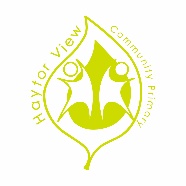 Learning together - enjoying success - aiming high - celebrating difference – enriching communityAPPENDIX 2: Progression of BooksUse of floor books - Floorbooks are part of the Talking and Thinking Floorbook Approach as developed by Claire Warden (1994) in her book Talking and Thinking Floorbooks (3rd ed, 2015). A Floorbook can be used as a document which records children’s ideas and thoughts when they have been part of the planning process. The Floorbook is a way of documenting the consultation process that takes place between adults and children as the learning develops. Floorbooks can be used across the school, they are used in the Foundation Stage and Year 1 to evidence curriculum subjects and learning sequences across the year, demonstrating skills, knowledge, concepts and understanding. Floorbooks reflect children’s experiences through:annotated photographs, the focus for learning / context / experiences / opportunities, children’s drawing and writing linked to the experiences to demonstrate thinking, ideas, suggestions, predictions, links in learning, comments made by children, observations, new vocabulary, suggestions, questions, explanations;Use of curriculum books in Year 1 – Each child has a curriculum book in Year 1, this evidences curriculum subjects and learning sequences across the year, demonstrating skills, knowledge, concepts in curriculum subjects. The curriculum book will include children’s:annotated photographs, the focus for learning / context / experiences / opportunities, children’s drawing and writing linked to the experiences to demonstrate thinking, ideas, suggestions, predictions, links in learningcomments made by children, observations, new vocabulary, suggestions, questions, explanations;Individual curriculum books – In each Key Stage children have a maths and writing book to record learning, evidencing learning sequences, application of knowledge, skills, concepts and understanding.As the children progress into Year 2 they have a curriculum book for each subject area, evidencing learning sequences, application of knowledge, skills, concepts and understanding. These books will include:annotated photographs, the focus for learning / context / experiences / opportunities, children’s drawing and writing linked to the experiences to demonstrate thinking, ideas, suggestions, predictions, links in learning, comments made by children, observations, new vocabulary, suggestions, questions, explanations;CHILDREN WITH SEND:Where appropriate due to individual need, children may be provided with a plain book, a book with an increased line width or an alternative coloured paper to support their recording. Wherever possible the books will have the same coloured cover as those of their peers;On occasion a decision will need to be made to personalise the presentation expectations for a child who has such specific needs that these expectations could be a barrier to their progress;SUBJECTBOOK LAYOUTYEAR GROUPOTHER INFORMATIONColourMathsPlainKey Stage 1YellowMaths8mm linedKey Stage 2BlueMaths Journey8mm linedKey Stage 2BlueSpelling and Vocabulary8mm linedKey Stage 2RedWriting 15mm half plain half linedYear 1A plain book is used for children not yet forming letters on a lineGreenWriting12mm half plain half linedYear 2BlueWriting8mm linedKey Stage 2RedPhonics and Handwriting15mm half plain half linedYear 1A plain book is used for children not yet forming letters on a lineGreenPhonics and Handwriting12mm half plain half linedYear 2PurpleHand Writing8mm linedKey Stage 2RedReading Journey15mm half plain half linedYear 1A plain book is used for children not yet forming letters on a lineGreenReading Journey12mm half plain half linedYear 2BlueReading Journey8mm linedKey Stage 2RedSWAG8mm linedKey Stage 2RedHistory12mm half plain half linedYear 2BlueHistory8mm linedKey Stage 2PurpleGeography12mm half plain half linedYear 2BlueGeography8mm linedKey Stage 2PurplePSHE12mm half plain half linedYear 2BluePSHE8mm linedKey Stage 2YellowReligious Education12mm half plain half linedYear 2BlueReligious Education8mm linedKey Stage 2PurpleComputing8mm linedKey Stage 2PinkMusicPlainKey Stage 2YellowLanguages8mm linedKey Stage 2GreyDesign and TechnologyPlainYear 2PinkDesign and TechnologyKey Stage 2RedSciencePlainKey Stage 1RedScience8mm lined and plainKey Stage 2RedTime to Think15mm half plain half linedYear 1A plain book is used for children not yet forming letters on a lineGreenTime to Think12mm half plain half linedYear 2PurpleTime to Think8mm linedKey Stage 2Red